《桃園藝文》填回函抽禮券活動得獎名單出爐　　桃園市政府文化局為了感謝《桃園藝文》讀者長久以來的愛護及支持，在5月1日至6月15日舉辦讀者回函抽獎活動，得獎名單現已抽出。    文化局表示，非常感謝各界熱誠參與，本次有效數達1,015件，讓編輯小組更加了解讀者的閱讀觀感，未來將做為改進的參考。活動中獎名單除請律師見證已昭公信外，所抽出36名得獎者，頭獎1名5,000元、貳獎10名各獲1,000元、叁獎25名各獲600元，並公布於本局官網，編輯小組將於近日內以電話或簡訊方式聯繫中獎者，並以掛號郵件寄出獎品禮券。　　文化局恭喜中獎的幸運兒，未得獎的讀者也請持續關注《桃園藝文》並下載桃園藝文App，預定於8月份將有新一波推廣抽獎活動，獎品更豐富喔！ 　　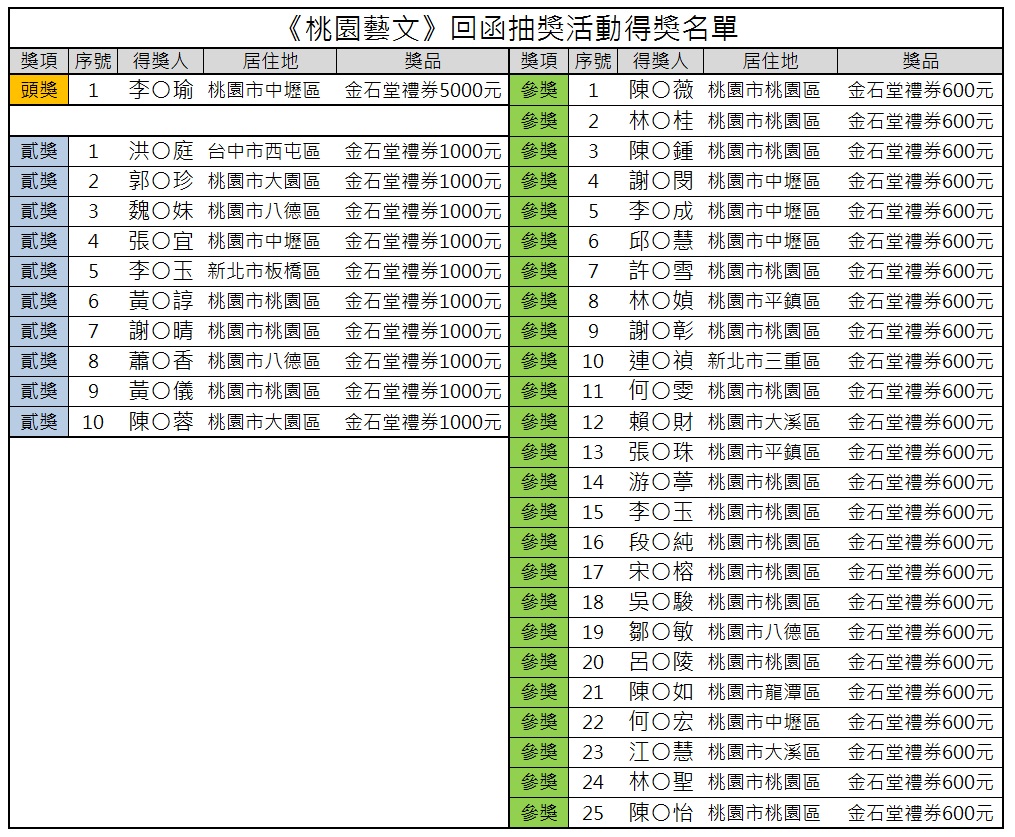 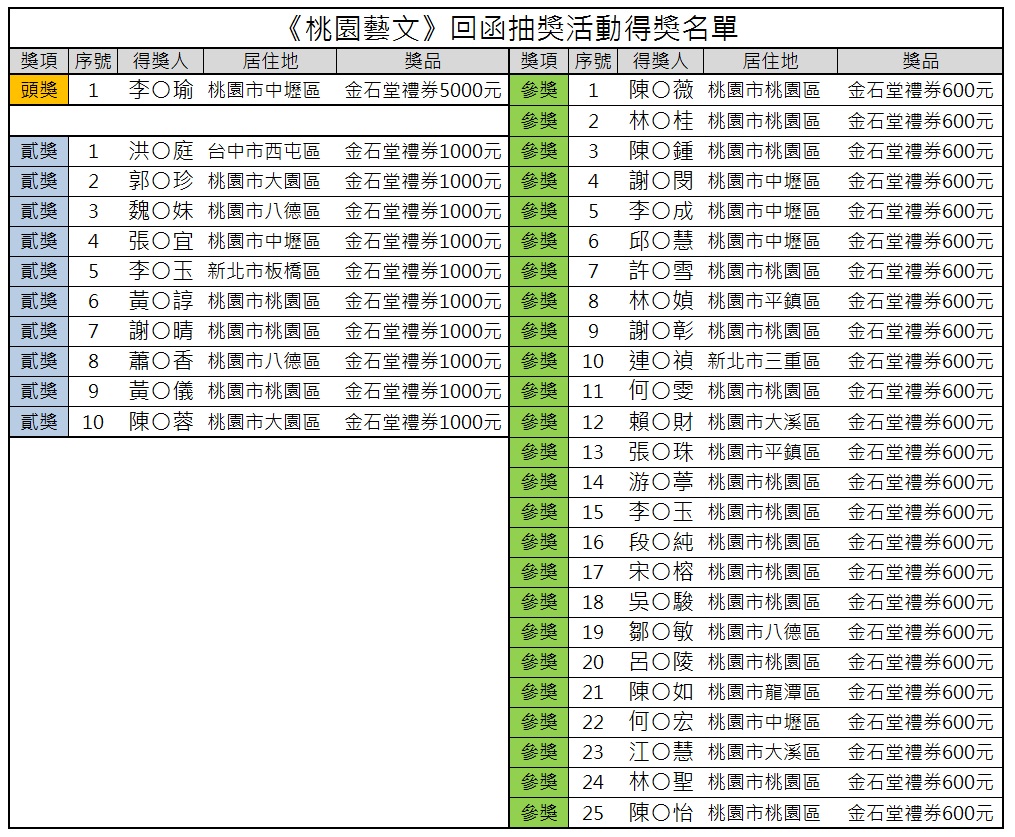 新 聞 稿桃園市政府文化局新 聞 稿電話：(03)332259233053桃園市桃園區縣府路21號傳真：(03)3353441中華民國105年7月6日發布，並透過網際網路同步發送網址 http://www.tyccc.gov.tw本稿連絡人：周湘蓮電話：(03)3322592分機8215本稿連絡人：周湘蓮電話：(03)3322592分機8215